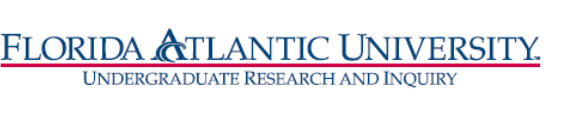 Florida Atlantic UniversityUndergraduate Research Curriculum CommitteeThursday, November 18, 2021 WebEx meeting from 12:30 to 1:30 pmApprove October 28, meeting minutes RI Certificate updatesSubstitution and Waivers form updated on CANVASWebsite updated Existing waivers and substitution requests processFall students – Lopez, Kevin, Jarron, Michelle and Sara HollenbackSpring eligibility student list 	Next steps after URCC approval Letter from OURI to advisor/registrars notifying of URCC approval for waiver/substitution. Discussion of advertising the certificate for Spring. 